ATIVIDADES 14ª SEMANA – 24/05 A 28/05Aula de Língua Portuguesa Iniciaremos a aula com a leitura: O ônibus Mágico – Perdidos no Sistema Solar - Joanna Cole e Bruce Degen.        https://pt.slideshare.net/neiribertocamilogallojunior/nibus-magicoObservação: A história O ônibus Mágico – Perdidos no Sistema Solar, ESTÁ NO ARQUIVO EM PDF na plataforma e também no grupo do watts.Após a leitura, responda:Qual o nome da história lida por você?Quem é a autora?Quem nos ilumina de dia?Quem nos ilumina à noite?O que há no céu?O que é uma estrela?O que é um planeta?Em qual planeta nós vivemos?Será que sem o Sol haveria vida em nosso planeta?LEIA COM ATENÇÃO E ORGANIZE AS PALAVRAS EM ORDEM ALFABÉTICA: Ônibus – mágico – sistema – solar – perdidos – planetário – espetáculo – atmosfera – Terra – foguete – céu – lua – astronautas – sol – nuvens – asteroides – piloto – escola – viagem – história.Agora classifique as palavras da atividade anterior em MONOSSÍLABA, DISSÍLABA, TRISSÍLABA OU POLISSÍLABA, conforme o número de sílabas:ATIVIDADES DE  MATEMÁTICAConstruir as tabuadas do 8 e do 9 utilizando desenhos;Resolva essas adições e subtrações no caderno de Matemática: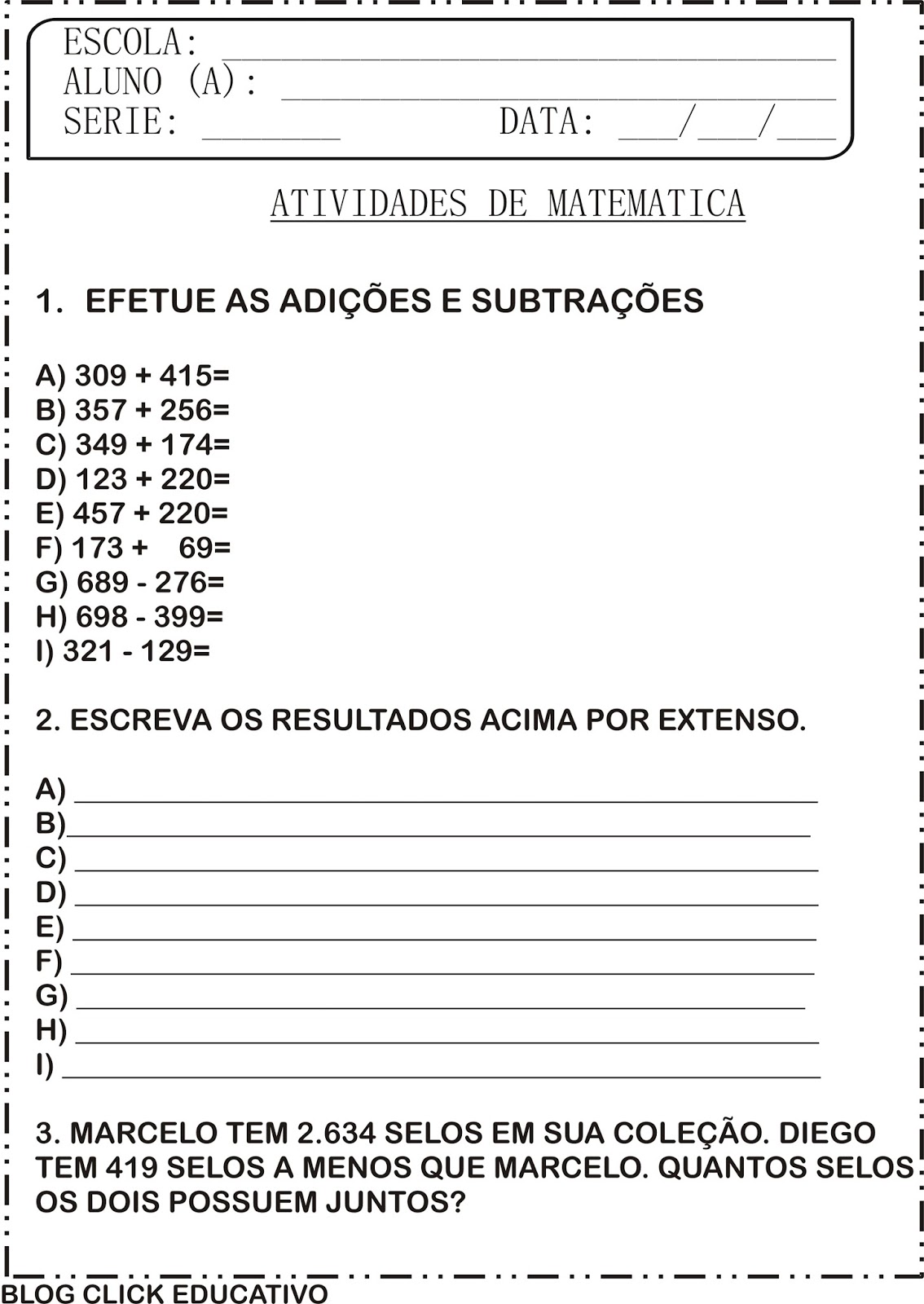 APOSTILA APRENDE BRASIL - MATEMÁTICA: páginas09, 10, 11, 12, 13 E 14;ATIVIDADE DE CIÊNCIASOlá crianças, nesta semana estaremos trabalhando na Apostila Aprende Brasil, então leia com atenção e faça o que se pede nas páginas citadas.CIÊNCIAS: páginas 02, 03, 04, 05, 06, 07 E 08.Copie no caderno de Ciências:A ORIGEM DO UNIVERSO Nós fazemos parte de um lindo e gigantesco universo, com muitas estrelas, luas e planetas e precisamos saber como ele surgiu. Leia com muita atenção e ilustre cada trecho: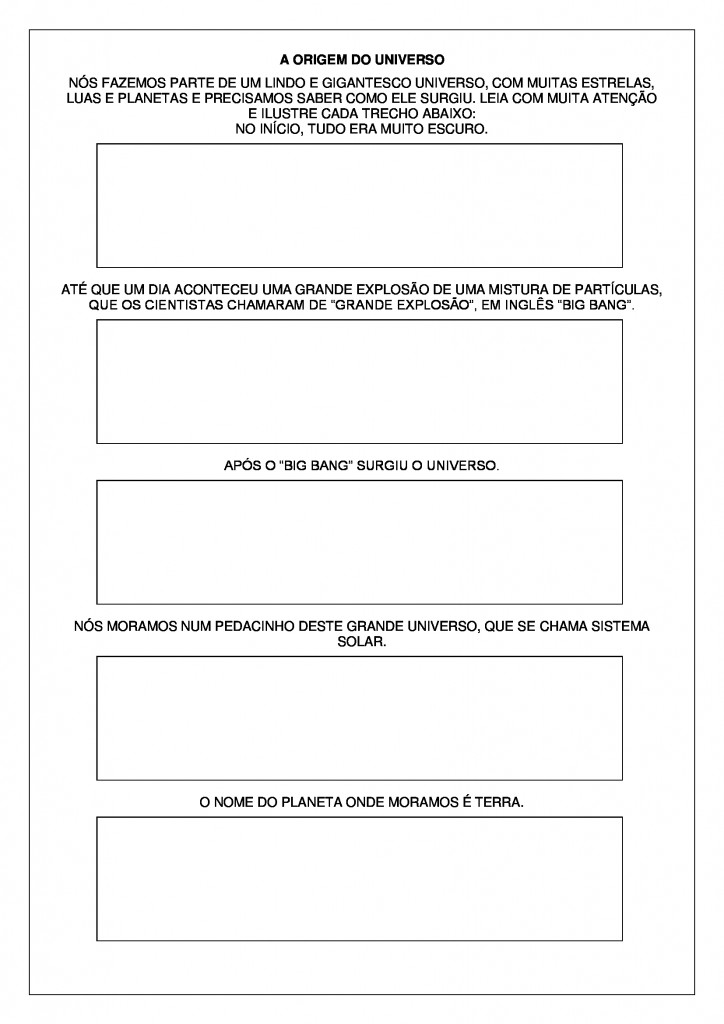 ATIVIDADE DE HISTÓRIA E GEOGRAFIALeia com atenção e anote no caderno: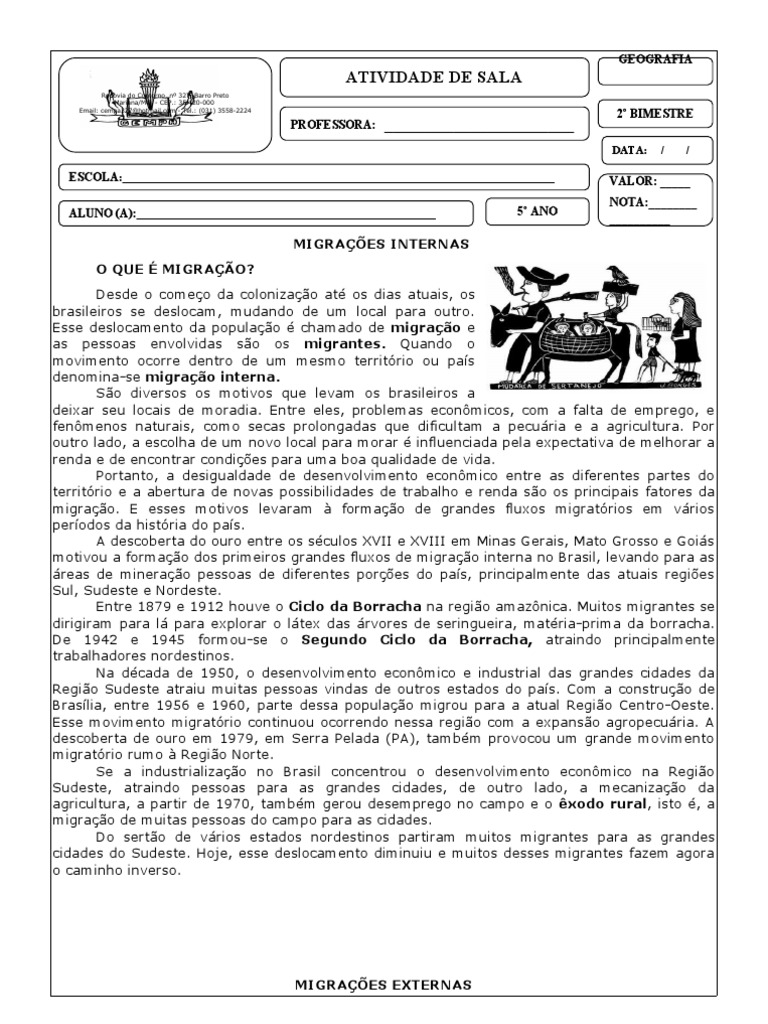 Com a ajuda de seus pais elabore 4 (quatro) questões sobre o texto, em seguida crie um desenho para representar a migração sob o seu entendimento.Converse com sua família para descobrir de onde seus antepassados vieram. Qual a descendência de seus avós e bisavós. Pesquise se sua família possui algum costume que é herança de outras gerações. Faça um belo relato a respeito do que você descobriu.BOA SEMANA!!!OBSERVAÇÃO: OS CADERNOS DEVERÃO SER ENTREGUES NA ESCOLA NA SEXTA-FEIRA DIA 28/05 PARA CORREÇÃO DAS ATIVIDADES._______________________________________________________________________________________sEscola Municipal de Educação Básica Augustinho Marcon.Catanduvas, 24 a 28 de maio de 2021.Diretora: Tatiana Bittencourt Menegat. Assessora Técnica Pedagógica: Maristela Apª. Borella Baraúna.Assessora Técnica Administrativa: Margarete Petter Dutra.Professora: Alexandra Vieira dos Santos.Aluno(a):4º Ano 031-6-11-16-2- 7-12-17-3-8-13-18-4-9-14-19-5-10-15-20-MONOSSÍLABASDISSÍLABASTRISSÍLABASPOLISSÍLABAS